WTOREK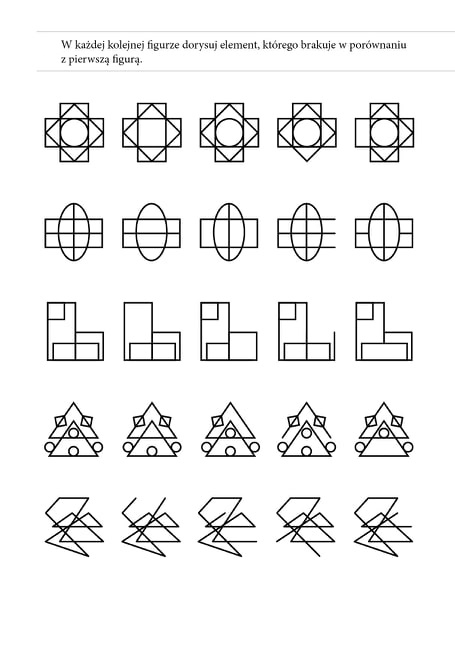 